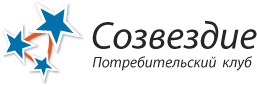 Бланк заказа на продукцию «Самарский здоровяк»Бланк заказа на продукцию «Самарский здоровяк»Бланк заказа на продукцию «Самарский здоровяк»Бланк заказа на продукцию «Самарский здоровяк»Бланк заказа на продукцию «Самарский здоровяк»Бланк заказа на продукцию «Самарский здоровяк»Склад №,  городСклад №,  городСклад №,  городАдрес  доставкиАдрес  доставкиАдрес  доставкиПолучательПолучательПолучательПаспортные данные получателяПаспортные данные получателяПаспортные данные получателяТелефон получателяТелефон получателяТелефон получателяНаименование транспортной компанииНаименование транспортной компанииНаименование транспортной компанииДата заказаДата заказаДата заказа№Наименование продукцииНаименование продукцииНаименование продукцииКоличество упаковок,шт в коробкеКоличество коробокЦена, руб/штПримечание14Каша Пшенично-рисовая с топинамбуром и дигидрокверцетиномКаша Пшенично-рисовая с топинамбуром и дигидрокверцетиномКаша Пшенично-рисовая с топинамбуром и дигидрокверцетином1615Каша Пшеничная с чесноком, морковью, имбирём и дигидрокверцетиномКаша Пшеничная с чесноком, морковью, имбирём и дигидрокверцетиномКаша Пшеничная с чесноком, морковью, имбирём и дигидрокверцетином1616Каша Ржаная с чесноком и имбирёмКаша Ржаная с чесноком и имбирёмКаша Ржаная с чесноком и имбирём1617Каша Пшенично-рисовая с люцерной и пробиотикомКаша Пшенично-рисовая с люцерной и пробиотикомКаша Пшенично-рисовая с люцерной и пробиотиком1620Каша Пшенично-ячменная с имбирем и чеснокомКаша Пшенично-ячменная с имбирем и чеснокомКаша Пшенично-ячменная с имбирем и чесноком1621Каша Пшенично-рисовая с пробиотиком и женьшенемКаша Пшенично-рисовая с пробиотиком и женьшенемКаша Пшенично-рисовая с пробиотиком и женьшенем1622Каша Пшенично-рисовая с одуванчиком и пробиотикомКаша Пшенично-рисовая с одуванчиком и пробиотикомКаша Пшенично-рисовая с одуванчиком и пробиотиком1630Каша Пшеничная с расторопшей и спирулинойКаша Пшеничная с расторопшей и спирулинойКаша Пшеничная с расторопшей и спирулиной1632Каша Пшеничная со спирулиной и ламинариейКаша Пшеничная со спирулиной и ламинариейКаша Пшеничная со спирулиной и ламинарией1636Каша Пшенично-гречневая с расторопшей и топинамбуромКаша Пшенично-гречневая с расторопшей и топинамбуромКаша Пшенично-гречневая с расторопшей и топинамбуром1642Каша Пшеничная со льномКаша Пшеничная со льномКаша Пшеничная со льном1648Каша Пшенично-овсяная со льном и топинамбуромКаша Пшенично-овсяная со льном и топинамбуромКаша Пшенично-овсяная со льном и топинамбуром1651Каша Пшенично-пшённая с овсомКаша Пшенично-пшённая с овсомКаша Пшенично-пшённая с овсом1652Каша Пшенично-рисовая со льномКаша Пшенично-рисовая со льномКаша Пшенично-рисовая со льном1654Каша Пшенично-овсяная с шиповником, тыквой и расторопшейКаша Пшенично-овсяная с шиповником, тыквой и расторопшейКаша Пшенично-овсяная с шиповником, тыквой и расторопшей1656Каша Пшенично-овсяная с цветочной пыльцойКаша Пшенично-овсяная с цветочной пыльцойКаша Пшенично-овсяная с цветочной пыльцой1657Каша Пшенично-овсяная с кедровым орехомКаша Пшенично-овсяная с кедровым орехомКаша Пшенично-овсяная с кедровым орехом1661Каша Пшенично-овсяная с виноградной косточкойКаша Пшенично-овсяная с виноградной косточкойКаша Пшенично-овсяная с виноградной косточкой1662Каша Пшенично-овсяная с пергойКаша Пшенично-овсяная с пергойКаша Пшенично-овсяная с пергой1663Каша Пшенично-ржаная с овсомКаша Пшенично-ржаная с овсомКаша Пшенично-ржаная с овсом1664Каша Пшенично-овсяная с арбузным семечкомКаша Пшенично-овсяная с арбузным семечкомКаша Пшенично-овсяная с арбузным семечком1665Каша Пшенично-кукурузная с овсомКаша Пшенично-кукурузная с овсомКаша Пшенично-кукурузная с овсом1667Каша Пшенично-овсяная с гранатомКаша Пшенично-овсяная с гранатомКаша Пшенично-овсяная с гранатом1668Каша Пшеничная с арахисомКаша Пшеничная с арахисомКаша Пшеничная с арахисом1669Каша Пшеничная с пчелиным воскомКаша Пшеничная с пчелиным воскомКаша Пшеничная с пчелиным воском1670Каша Пшеничная с грецким орехомКаша Пшеничная с грецким орехомКаша Пшеничная с грецким орехом1671Каша Без пшеницы (гречка, рис, овёс)Каша Без пшеницы (гречка, рис, овёс)Каша Без пшеницы (гречка, рис, овёс)1672Каша Пшенично-рисовая с пробиотикомКаша Пшенично-рисовая с пробиотикомКаша Пшенично-рисовая с пробиотиком1673Каша Пшенично-рисовая со стевиейКаша Пшенично-рисовая со стевиейКаша Пшенично-рисовая со стевией1674Каша Пшенично-овсяная с каменным маслом, шиповником и тыквойКаша Пшенично-овсяная с каменным маслом, шиповником и тыквойКаша Пшенично-овсяная с каменным маслом, шиповником и тыквой1675Каша Пшенично-гороховаяКаша Пшенично-гороховаяКаша Пшенично-гороховая1676Каша Пшенично-чечевичнаяКаша Пшенично-чечевичнаяКаша Пшенично-чечевичная1677Каша Пшенично-гороховая с зеленьюКаша Пшенично-гороховая с зеленьюКаша Пшенично-гороховая с зеленью1678Каша Пшенично-чечевичная с ламинариейКаша Пшенично-чечевичная с ламинариейКаша Пшенично-чечевичная с ламинарией1679Каша Пшенично-рисовая с пробиотиком АКаша Пшенично-рисовая с пробиотиком АКаша Пшенично-рисовая с пробиотиком А1680Каша Пшенично-рисовая с пробиотиком ВКаша Пшенично-рисовая с пробиотиком ВКаша Пшенично-рисовая с пробиотиком В1681Каша Пшеничная с облепихойКаша Пшеничная с облепихойКаша Пшеничная с облепихой1683Каша Премиум Пшенично-кукурузная с овсомКаша Премиум Пшенично-кукурузная с овсомКаша Премиум Пшенично-кукурузная с овсом1684Каша Безглютеновая гречнево-рисоваяКаша Безглютеновая гречнево-рисоваяКаша Безглютеновая гречнево-рисовая1685Каша Пшенично-рисовая с пробиотиком и медицинским меломКаша Пшенично-рисовая с пробиотиком и медицинским меломКаша Пшенично-рисовая с пробиотиком и медицинским мелом1686Каша Пшеничная с хитозаномКаша Пшеничная с хитозаномКаша Пшеничная с хитозаном1687Каша Пшенично-рисовая с осиновыми почками и пробиотикомКаша Пшенично-рисовая с осиновыми почками и пробиотикомКаша Пшенично-рисовая с осиновыми почками и пробиотиком1691Каша Пшеничная с амарантомКаша Пшеничная с амарантомКаша Пшеничная с амарантом1692Каша Пшеничная с кунжутомКаша Пшеничная с кунжутомКаша Пшеничная с кунжутом1682Кисель сухой овсяный КлюквенныйКисель сухой овсяный КлюквенныйКисель сухой овсяный Клюквенный2089Кисель сухой овсяный СмородиновыйКисель сухой овсяный СмородиновыйКисель сухой овсяный Смородиновый2094Кисель сухой овсяный С курагойКисель сухой овсяный С курагойКисель сухой овсяный С курагой2088Вафли зерновые медовые ПшеничныеВафли зерновые медовые ПшеничныеВафли зерновые медовые Пшеничные2090Вафли зерновые медовые РисовыеВафли зерновые медовые РисовыеВафли зерновые медовые Рисовые2093Вафли зерновые медовые Пшеничные с дигидрокверцетиномВафли зерновые медовые Пшеничные с дигидрокверцетиномВафли зерновые медовые Пшеничные с дигидрокверцетином20Хитозан (220 г.)Хитозан (220 г.)Хитозан (220 г.)1 банкаИТОГО:ИТОГО:ИТОГО:ИТОГО:Бланк заказа на регистрационные комплекты и дополнительную литературуБланк заказа на регистрационные комплекты и дополнительную литературуБланк заказа на регистрационные комплекты и дополнительную литературуБланк заказа на регистрационные комплекты и дополнительную литературуБланк заказа на регистрационные комплекты и дополнительную литературуБланк заказа на регистрационные комплекты и дополнительную литературуСклад №,  городСклад №,  городСклад №,  городАдрес  доставкиАдрес  доставкиАдрес  доставкиПолучательПолучательПолучательПаспортные данные получателяПаспортные данные получателяПаспортные данные получателяТелефон получателяТелефон получателяТелефон получателяНаименование транспортной компанииНаименование транспортной компанииНаименование транспортной компанииДата заказаДата заказаДата заказа№Наименование товараНаименование товараНаименование товараКоличество, штКоличество коробокЦена, руб/штПримечание1Регистрационный комплект (стандартный)Регистрационный комплект (стандартный)Регистрационный комплект (стандартный)25шт. в коробке2Регистрационный комплект (минимальный)Регистрационный комплект (минимальный)Регистрационный комплект (минимальный)100шт. в коробке3Книга "Тихая революция"Книга "Тихая революция"Книга "Тихая революция"14Журнал "Лечит, омолаживает, продлевает жизнь!"Журнал "Лечит, омолаживает, продлевает жизнь!"Журнал "Лечит, омолаживает, продлевает жизнь!"15Книга «Функциональные продукты питания: инновации в диетологии и кардиологии»Книга «Функциональные продукты питания: инновации в диетологии и кардиологии»Книга «Функциональные продукты питания: инновации в диетологии и кардиологии»16Журнал "Дом здоровья и радости" № 2Журнал "Дом здоровья и радости" № 2Журнал "Дом здоровья и радости" № 217Брошюра "Оздоравливайтесь просто и очень вкусно!"Брошюра "Оздоравливайтесь просто и очень вкусно!"Брошюра "Оздоравливайтесь просто и очень вкусно!"18Рекламный буклетРекламный буклетРекламный буклет19КаталогКаталогКаталог110Боевой листок "Здоровяк" № 5Боевой листок "Здоровяк" № 5Боевой листок "Здоровяк" № 5111Боевой листок  «Здоровяк»№ 7Боевой листок  «Здоровяк»№ 7Боевой листок  «Здоровяк»№ 7112Календарь «Самарский Здоровяк»  2015г.  (NEW)Календарь «Самарский Здоровяк»  2015г.  (NEW)Календарь «Самарский Здоровяк»  2015г.  (NEW)113Рекламный плакат Рекламный плакат Рекламный плакат 114Пакет  «Здоровяк»Пакет  «Здоровяк»Пакет  «Здоровяк»115Баннер (большой)Баннер (большой)Баннер (большой)116Баннер (маленький)Баннер (маленький)Баннер (маленький)1ИТОГО:ИТОГО:ИТОГО:ИТОГО: